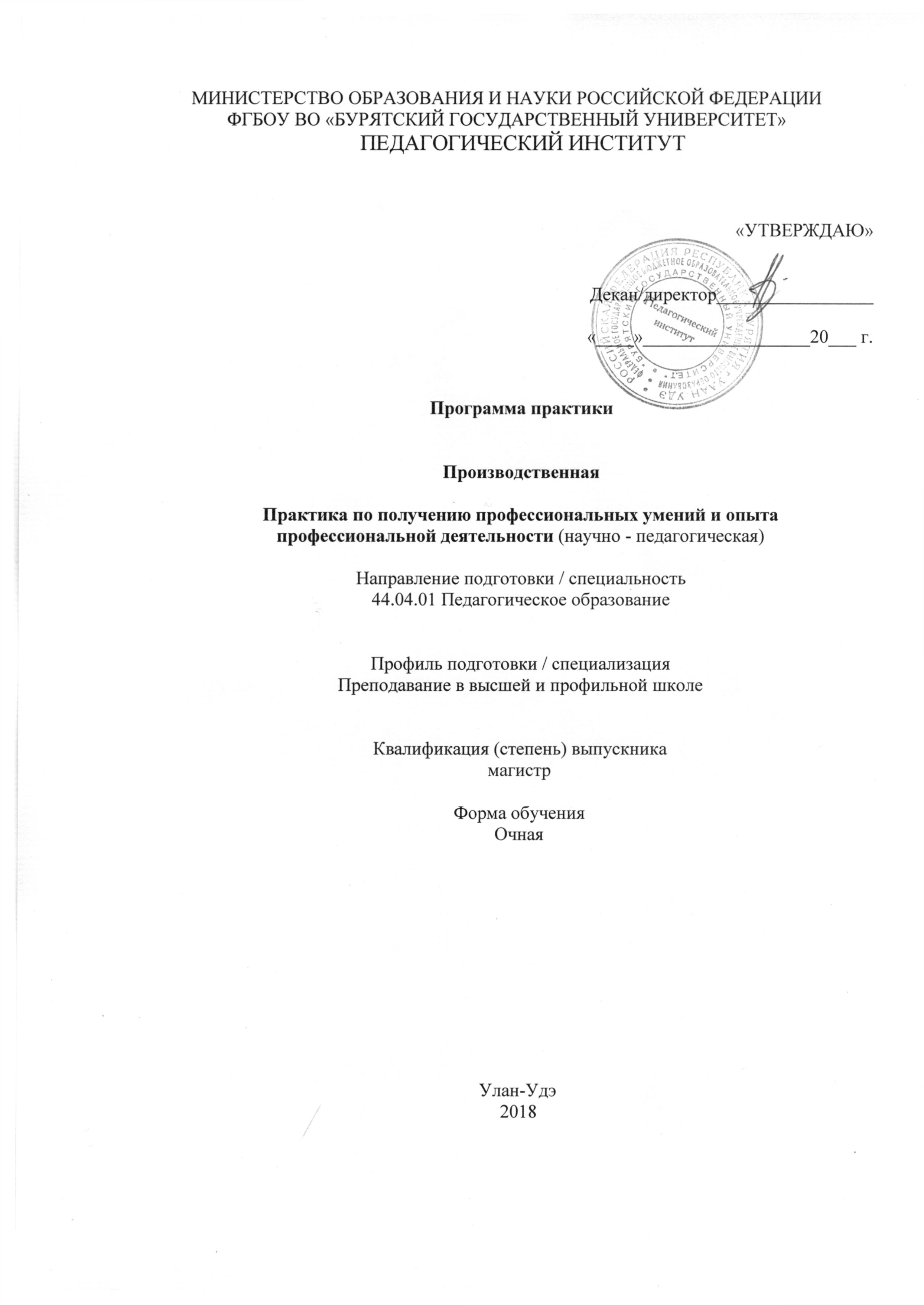 1. Цели практики: Формирование у магистров практических умений и навыков профессиональной преподавательской деятельности и научно-исследовательской работы в условиях высшей и профильной школы.2. Задачи практики: - формирование  у магистранта представления о содержании и документах планирования  и организации учебного процесса высшей и профильной школе; - практическое ознакомление с системой профессиональной подготовки специалистов в высшей и профильной школе;- формирование у будущих магистров практических умений, навыков и опыта преподавания учебных дисциплин образовательной программы;- практическое ознакомление с системой научно-исследовательской деятельности преподавателя высшей и профильной школы;- формирование основных умений, навыков и опыта научно-исследовательской работы преподавателя высшей и профильной школы;- формирование умений и отработка навыков организации учебно-исследовательской деятельности студентов;- развитие умений и навыков мониторинга качества образования и критического анализа профессиональной деятельности преподавателя высшей и профильной школы.3. Вид практики, способ и форма (формы) проведения практики Практика является: по виду - производственной, по способу проведения - стационарной, по форме – дискретной.4. Перечень планируемых результатов обучения при прохождении практики, соотнесенных с планируемыми результатами освоения образовательной программыПо результатам научно-педагогической практики обучающиеся формируют следующие компетенции: а) общепрофессиональные:готовность использовать знание современных проблем науки и образования при решении профессиональных задач (ОПК-2);б) профессиональные:  педагогическая деятельность:способность применять современные методики и технологии организации образовательной деятельности, диагностики и оценивания качества образовательного процесса по различным образовательным программам (ПК-1);готовность к разработке и реализации методик, технологий и приемов обучения, к анализу результатов процесса их использования в организациях, осуществляющих образовательную деятельность различных типов (ПК-4).В результате прохождения научно-педагогической практики студент должен демонстрировать следующие результаты образования: знать: - сущность и содержание педагогической деятельности; - методологию и методы профессионально-педагогических исследований; - основные методы и средства познания, различные формы и методы обучения и самоконтроля, новые образовательные технологии;уметь: - анализировать учебно-методические материалы, программы учебных дисциплин, курсы лекций, планы семинарских занятий, научно-методические материалы, тематику научных направлений кафедры; - разрабатывать конспекты учебных и внеаудиторных занятий и технологических карт по отдельным учебным дисциплинам; - разрабатывать методическую базу для анализа и проведения самостоятельной педагогической деятельности;  - самостоятельно проводить учебные и внеаудиторные занятия по плану учебной дисциплины, осуществлять квалифицированно организацию научно-исследовательской деятельности студентов.владеть: - системой профессионально-педагогических знаний и умений; - навыками самостоятельной научно-педагогической деятельности; - навыками выступления перед аудиторией.5. Место практики в структуре образовательной программыПрактика по получению профессиональных умений и опыта профессиональной деятельности (научно-педагогическая) входит в часть Практики Б2.П.3.Научно-педагогическая практика является обязательным этапом обучения магистра направления и предусматривается ФГОС ВО и учебным планом. Научно-педагогическая  практика входит в раздел Б.2. «Практики» учебного плана подготовки магистра по направлению подготовки 44.04.01 Педагогическое образование (уровень   магистратуры), ориентированной на формирование умений, навыков и опыта профессиональной деятельности преподавателя высшей и профильной школы.Во время практики магистранты опираются на знания и умения сформированные в 1-ом семестре на следующих учебных дисциплинах: «Современные проблемы науки и образования»; «Методология и методы научного исследования», «Инновационные процессы в образовании»; «Психология межэтнических отношений»; «Технологии профессионально-ориентированного обучения»; «Педагогическое проектирование»; «Педагогическая диагностика и мониторинг» а также во 2-ом семестре на учебных дисциплинах: «Имидж преподавателя высшей школы», «Тренинг профессионально-ориентированных риторики, дискуссий, общения»; «Научно-методическое обеспечение образовательного процесса в вузе»; «Практикум по педагогическим технологиям»; «Информационные технологии в профессиональной деятельности».Кроме того, магистранты получили первичные представления, умения, навыки и опыт профессиональной деятельности во время организационно-педагогической практики во втором семестре, что является основой формирования опыта профессионально-педагогической деятельности требующей углубления и закрепления полученных профессиональных навыков в процессе данного этапа практики.В свою очередь, знания и практические умения, сформированные у магистров во время данной практики станут опорой при дальнейшей их профессиональной подготовке в третьем семестре на учебных дисциплинах: «Педагогика и психология  высшей и профильной школы», «Основы повышения эффективности педагогических исследований», «Основы менеджмента высшей школы», «Практикум по управлению качеством образования» и других. Профессионально-практическая подготовка получения магистрантами в процессе научно-педагогической практики позволит углубить практические умения и навыки магистрантов на научно-исследовательской и преддипломной практиках в 4 семестре их профессионального образования.Практика предназначена для закрепления знаний, умений и навыков, полученных при изучении следующих разделов образовательной программы:6. Место и сроки проведения практики Педагогическая практика проводится на базе БГУ или другой образовательной организации высшего, профильного образования.Критерии выбора образовательных учреждений в качестве базы практики: - укомплектованность учреждения кадрами педагогов профессионального обучения, обладающими высоким профессиональным уровнем;- благоприятный психологический климат;- достаточный уровень оснащенности учебных кабинетов и производственных мастерских;- наличие технической инфраструктуры (компьютеры, мультимедийные проекторы, экраны, средства телекоммуникации, подключение к сети Интернет и т.д.) для применения современных информационных и коммуникационных технологий в процессе работы педагога профессионального обучения.Научно-педагогическая практика проводится на 2 -ом курсе в 3 семестре в течение 4-и недель.7. Объем и содержание практики Общая трудоемкость практики составляет 6 зачетных единиц 216 академических часов (4 недель).Научно педагогическая практика включает в себя три этапа: подготовительный, рабочий, итоговый.Подготовительный этап практики включает в себя решение всех организационных вопросов. Он начинается с установочной конференции, в рамках которой магистранты знакомятся с программой, задачами практики и формами отчетности по ней, согласовывают с руководителем требования к своей деятельности, решают другие необходимые вопросы.Рабочий этап практики включает знакомство магистранта с учреждением, в котором он будет проходить практику, составление индивидуального плана работы, практическую деятельность в соответствии с этим планом. В течение рабочего этапа магистрант выполняет основные задания практики, анализирует и фиксирует в дневнике полученные результаты.В ходе итогового этапа магистрант в течение 10-ти дней с момента окончания практики оформляет отчет по практике, получает письменный отзыв группового руководителя, в который вносится оценка работы практиканта.8. Формы отчетности по практикеТребования к оформлению отчета по педагогической практике.Отчетная документация. Обязательным документом о прохождении педагогической практики является отчет. Отчет о педагогической практике выполняется в соответствии с индивидуальной программой практики и оформляется в соответствии с требованиями, предъявляемыми к магистерским учебным работам в БГУ.По окончании педагогической практики магистры представляют специалисту факультета по практике следующую документацию:1) индивидуальный план практики с отметкой о его выполнении;2) разработанные методические материалы (элементы УМКД (рабочая программа, тесты, презентации, деловые игры, кейсы, профессиональные задачи и т.д.);3) план-конспекты занятий и воспитательного мероприятия, проведенных во время практики, с самоанализом и протоколом обсуждения.4) конспект выступления на методическом семинаре кафедры;5) анализ просмотренных занятий преподавателей кафедры и воспитательного мероприятия;6) реферат или материалы статьи по исследованию проблем подготовки будущих специалистов7) научный доклад студента, подготовленный под руководством магистранта – практиканта на студенческую научно-практическую конференцию;8) аннотация на раздел учебного пособия, тестовые задания по учебной теме;9) отчет по педагогической практике;10) отзыв руководителя педагогической практики.В дневнике должны быть отражены результаты текущей работы и выполненные задания. Дневник педагогической практики заполняется лично магистрантом. Записи о выполненных работах производятся каждый день. Достоверность записей проверяется руководителем практики и заверяется его подписью.В отчете о педагогической практике должно быть отражено следующее:1. Цели, задачи практики.2. Виды работ, выполненные в период практики.3. Перечень и тематика посещенных лекций и практических занятий преподавателей кафедры.4. Перечень и краткая характеристика подготовленных методических материалов.5. Личностно-профессиональные изменения, произошедшие за время практики.6. Профессиональные знания и навыки, полученные в ходе практики.7. Трудности, возникшие в ходе практики.8. Самоанализ учебной, воспитательной, научно-исследовательской, методической деятельности, оценка собственных перспектив профессионального развития.9. Предложения и пожелания по организации и содержанию практики.Формы отчетности и методические рекомендация для их заполнения представлены в приложениях 1-5.9. Фонд оценочных средств для проведения промежуточной аттестации обучающихся на практикеПо окончании практики в установленный срок, предусмотренный программой практики, магистранты сдают на проверку отчетную документацию групповому руководителю, представляют итоги своей работы на заключительной конференции. Деятельность практикантов оценивается с учетом эффективности самостоятельной работы, творческого подхода к практике, уровня аналитической и рефлексивной деятельности, качества и своевременности сдачи отчетной документации, трудовой дисциплины, качества подготовки и участия в итоговой конференции. По результатам практики студентам выставляется оценка за практику (дифференцированный зачет). Учет и оценка деятельности студентов осуществляют руководители практики в контакте с преподавателями кафедры.Общие итоги педагогической практики подводятся на итоговой конференции, где обсуждаются результаты практики и выставляются оценки. На итоговой конференции должны присутствовать все студенты-практиканты, а также руководители практики. До проведения итоговой конференции магистранты должны сдать отчетную документацию. Участие в конференции является обязательным этапом прохождения практики.Все отчетные документы должны быть проверены руководителем практики, на титульных листах должна стоять его резолюция «проверено», подпись и дата.На конференции каждый магистрант выступает с обобщенным рефлексивным отчетом по итогам практики, который может сопровождаться презентацией основных видов практической деятельности магистранта. Выступление магистранта дополняется характеристиками руководителей практики. Если руководитель практики не может присутствовать на итоговой конференции лично, он должен предоставить отчет о работе магистранта во время педагогической практики с его общей характеристикой как преподаватель высшей школы. При оценке работы студента в период практики руководитель практики должен проанализировать следующее:ответственность магистранта в ходе практики и при подготовке отчетных документов;-качество подготовки и проведения учебных занятий, воспитательных, методических мероприятий;-самостоятельность в подготовке методических материалов, авторских разработок;-заинтересованность в результатах педагогической деятельности;-качество выполнения научно-исследовательской работы, а также сформированность умений и навыков руководства научно-исследовательской деятельностью студентов;-качество самоанализа магистрантом собственной педагогической деятельности;-качество и своевременность подготовки отчетной документации;-сформированность компетенций, педагогических умений и навыков, опыта педагогической деятельности в условиях высшей и профильной школы;- понимание специфики профессиональной деятельности преподавателя высшей и профильной школы и степень осознанности этики профессионально-педагогического поведения преподавателя.Аттестация по итогам практики проводится на основе представленных отчетных документов, отзыва руководителя практики, сдачи практикантом экзамена.По итогам положительной аттестации магистранту выставляется дифференцированная оценка (отлично, хорошо, удовлетворительно).Оценка по практике приравнивается к оценкам по дисциплинам теоретического обучения и учитывается при подведении итогов промежуточной (сессионной) аттестации студентов.Педагогическая деятельность магистрантов оценивается комплексно, с учетом всей совокупности характеристик, отражающих готовность к самостоятельному выполнению функций педагогической деятельности.Критерии оценки:•	оценка «отлично» ставится магистранту, полностью выполнившему задачи практики; владеющему высоким теоретическим и методическим уровнем решения профессиональных задач, продемонстрировавшему компетентность в вопросах методологии и технологии разработки и реализации педагогического процесса в профессиональном образовании, овладевшему коммуникативными и организаторскими умениями.При выставлении оценки «отлично» учитывается также:- творческое и качественное выполнение всех предложенных руководителем заданий, разработку совместно с преподавателями элементов УМКД;- представление практикантом отчетной документации в указанные сроки и в соответствии с требованиями;- активное участие в сборе научно-исследовательского материала, его обобщения, оформление отчета по согласованной с руководителем теме, индивидуальность, самостоятельность;•	оценки «хорошо» заслуживает магистрант, полностью выполнивший программу практики с элементами творческих решений профессиональных задач, используя для этого необходимые методические приемы; допускающий незначительные ошибки в постановке целей и задач занятия, структурирования материала и подбора методов; умеющий устанавливать с преподавателями и студентами необходимые в профессиональной деятельности профессиональные отношения. При выставлении оценки «хорошо» учитывается также:правильное и качественное выполнение большинства задании (за исключением одного-двух, в которых допущены ошибки, недочеты);предоставление отчетной документации в указанные сроки и в соответствии с требованиями;участие в подготовке материалов по избранной теме;•	оценки «удовлетворительно» заслуживает магистрант, выполнивший основные задачи практики, не проявляющий творческого и исследовательского подхода в решении профессиональных задач' использующий ограниченный перечень методических приемов; испытывающий трудности в подготовке и оформлении методических материалов, установлении необходимого контакта с коллегами и студентами; допускающий нарушения в выполнении своих профессиональных обязанностей;При выставлении оценки «удовлетворительно» учитывается также:- выполнение заданий по педпрактике (за исключением некоторых);- предоставление практикантом отчетной документации, которая не полностью соответствует требованиям по содержанию и оформлению;- недостаточное участие в подготовке материалов отчета (низкое качество, отсутствие собственных суждений и выводов);•	оценки «неудовлетворительно» заслуживает магистрант, не выполнивший программу практики; допускающий существенные нарушения в решении профессиональных задач, нарушения трудовой дисциплины; не обнаруживающий желания и умения взаимодействовать с коллегами и студентами.При выставлении оценки «неудовлетворительно» учитывается также:- отсутствие на базе практики без уважительных причин;- небрежное выполнение заданий и ведение документации;- предоставление отчетной документации с опозданием.Описание показателей и критериев оценивания компетенций на различных этапах их формирования, описание шкал оценивания:10. Перечень учебной литературы и ресурсов сети «Интернет», необходимых для проведения практики:а) основная литература:1. Громкое М.Т. Педагогика высшей школы: учеб. пособие для студентов педагогиче-ских вузов / М.Т. Громков. - М; ЮНИТИ-ДАНА, 2012. - 447 с.2. Преподаватель вуза: технологии и организация деятельности: учеб. пособие / под ред. ОД. Резника - М.: ИНФА-М. 2010. -389 с.3. Современные образовательные технологии: учеб. пособие / коллектив авторов; под ред. Н.В. Бордовской. - 2-у изд., стер. - М: КНОУС, 2013. -432 с.4. Смирнов, Сергей Дмитриевич. Педагогика и психология высшего образования. От деятельности к личности [Текст]: учебное пособие для вузов / С. Д Смирнов. - 4-е изд., стер. - М: Академия, 2009. - 400 с.5. Бухарова, Галина Дмитриевна. Общая и профессиональная педагогик [Текст]: учеб-ное пособие для вузов / Г.Д. Бухарова, Л.Д.Старикова. - М: Академия, 2009. - 336 с. - (Выс-шее профессиональное образование).6. Мандель, Б. Р. Практика в вузе: проблема и поиски ответов [Электронный ресурс] / Б. Р. Мандель. - М.: Вузовский Учебник, 2015. - 18 с. - Режим доступа: http://znanium.com/catalog.php7bookinfo-503854 (дата обращения 4.02.2015). 7. Педагогическая практика: учебно-методическое пособие [Электронный ресурс] -Омск: Омский государственный университет, 2012. - 68 с. Режим доступа http://biblioclub.ru/index.php?page:=book&id==238039 (дата обращения 4.02.2015).б) дополнительная литература:1. Карандашев В.Н. Методика преподавания психологии: учеб. пособие. СПб.: Питер, 2009. - 149 с.2. Панфилова А.П. Инновационные педагогические технологии: Активно обучение: учеб. пособие для студ. высш. учеб. заведений / А.П. Панфилова. М.: Издательский цент «Академия», 2009. - 192 с.3. Полат Е.С., Кухаркина М.Ю. Современные педагогические и информационные тех-нологии в системе образования: учеб. пособие для студ. выси учеб. заведений / Е.С. Полат, М.Ю. Бухаркиина. - М.: Издательский цент «Академия». 2009. - 368 с.4. Скок Г.Б. Как проанализировать собственную педагогическую деятельность / Отв. ред. Ю.А. Кудрявцев. - М.: Педагогическое общество России, 2010 - 342 с.5. Фокин Ю.Г. Теория и технология обучения. Деятельностный подход. М.: Академия, 2010-2016.6. Колупаева, Н.И. Организация педагогической практики студенте [Электронный ре-сурс]: методические указания к учебно-исследовательской педагогической практике студен-тов Института психолого-педагогического образования / Н.И. Колупаева. - М; Берлин: Ди-рект-Медиа, 2015. - 238 с. Режим доступа: http://biblioclub.ru/index.php?page=book&id=258894 (дата обращения 4.02.2015).7. Кипина О.А. Педагогическая практика студентов педвуза в контексте событийного подхода/О.А. Кипина// Вестник Ишимского государственного педагогического института им. П.П. Ершова —2012. №1.С.57-60 [Электронный ресурс]. Режим доступа: http://e. Lanbook.com/view/journal/85349/№Ta обраще¬ния: 4.02.2015).8.	Корнева, Л.В. Психологические основы педагогической практики[Электронный ресурс]: учебное пособие / Л.В. Корнева. - М.: Гуманитарныйиздательский центр ВЛАДОС, 2006. - 159 с. - Режим доступа:http:^iblioclub.ru/index.php?page:=book&id=58298 (дата обращения 4.02.2015).9. Новичкова Н.М. Педагогическая практика как полифактор подготовки педагога-гуманиста/ Н.М. Новичкова // Педагогическое образование в России — 2012. №5. [Элек-тронный ресурс]. Режим доступа http://e.lan.book..com/view/iournal/80623/ (Дата обращения: 4.02.2015).10. Хуторской А.В. Педагогическая инноватика: учеб. пособие для студ. вузов, обуч. по пед. спец. / А.В. Хуторской. - Москва: Академия, 2010. - 256 с.в) интернет-ресурсы:    1. http: //vashabnp. Info /Библиотека научного педагога;2. http: // www.gumer. Info /Библиотека Гуммер - гуманитарные науки;3. http://www.edu.ru/ - «Российское образование» федеральный портал.4. http://www.ed.gov.ru /Сайт Министерства общего и профессионального образования РФ. Разделы сайта: Дошкольное образование, общее образование профессиональное образо-вание; обеспечение учебного процесса, научно техническая и инновационная деятельность, международное сотрудничество управление образованием. На сайте размещены научно-технические программы, материалы диссертационных советов, государственные образова-тельные стандарты и др. (Дата обращения 4.02.2015).5. http: //www. informika.ru» Ссылки на газеты и журналы, посвященные вопросам об-разования (электронные версии). (Дата обращения 4.02.2015).6. http://www.eidos.ru/iournal/ Электронный научно-педагогический журнал «Эйдос» (центр дистанционного образования) (Дата обращения 4.02.2015).7. Univertv.ru - новый образовательный видеопортал в рунете, который предоставляет видеоматериалы с записями лекций в ведущих ВУЗах Москвы учебными материалами и документальными фильмами по вопросам системы образования (Дата обращения 4.02.2015).11. Перечень информационных технологий, используемых при проведении практики, включая перечень программного обеспечения и информационных справочных систем (при необходимостиПри проведении практики обучающиеся используют следующие информационные технологии:Сети (телефонные и компьютерные)Терминалы (персональный компьютер) Услуги (электронная почта, поисковая система) Программное обеспечение:1. Windows 7 Корпоративная 2. Open Office12. Описание материально-технической базы, необходимой для проведения практикиУчебные аудитории; технические средства обучения (аудио-, видеоаппаратура, мультимедийный проектор, экран, компьютеры); носители информации (DVD и SD аудио, OSB - накопитель); учебно-наглядные средства (мультимедийные презентации к лекционным и практическим занятиям).При прохождении практики магистрант использует материально-технические ресурсы кафедры, педагогического института, университета.Программа составлена в соответствии с требованиями ФГОС ВО / ФГОС СПО.Автор (ы) ____________________________Программа одобрена на заседании кафедры ___________________________________________	                                                                       	(Наименование кафедры)от ___________ года, протокол № ________.Приложение 1 МИНИСТЕРСТВО ОБРАЗОВАНИЯ И НАУКИРОССИЙСКОЙ ФЕДЕРАЦИИФГБОУ ВО «БУРЯТСКИЙ ГОСУДАРСТВЕННЫЙ УНИВЕРСИТЕТ» (ФГБОУ ВО «БГУ»)__________________________________________факультет/институт/колледж________________________________________________(название кафедры)ОТЧЕТО прохождении____________________________практики______________________                              (вид практики)	(тип практики)обучающегося ________________________________________________________ курса(ФИО)________________________________________формы обучения ________________группы(очная/заочная/очно-заочная)	(номер группы)специальности / направления подготовки_______________________________(шифр/код, наименование специальности / направления подготовки)Место прохождения практики_________________________________________Срок практики с «___»______________20__г. по «___»_____________20__г.Текст отчета:Цели и задачи практики.Обязательный минимум содержания практики.II. Содержание практики- База практики, факультет (специальность), группа, в которой проводилась научно-педагогическая практика;- Краткая характеристика группового коллектива студентов;  - Количество посещенных занятий, выводы по ним;- Количество посещенных занятий магистрантов-практикантов, их анализ;- Количество проведенных занятий, их анализ, затруднения, с которыми столкнулись в подготовке проведения занятий;- Воспитательная работа со студентами (перечислить мероприятия, в которых принимали участие), работа с отстающими студентами.- Зачетные внеаудиторные мероприятия, проведенные практикантом выводы по ним;- Итоги выполнения заданий научного руководителя по научно-исследовательской работе;- Анализ проведенной научно-исследовательской работы по изучению особенностей образовательно-воспитательного процесса в высшей и профильной школе;- Итоги проведенной организационной работе по НИРС.Отступления от индивидуального плана (с чем связана и какие результаты).Итоги по выполненным заданиям научного руководителя пот научно-исследовательской работе.Общие выводы и предложения студента по организации и проведению практики.Практикант:__________________________________________________________________(ФИО, подпись)Согласовано:Руководитель практики от кафедры общей педагогики__________________________________________________________________(ФИО, должность, подпись)М.П.Приложение 2 Министерство образования и науки Российской Федерации Федеральное государственное бюджетное образовательное учреждение высшего образования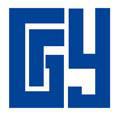 ДНЕВНИК ПРАКТИКИОбучающегося ____________________________________________________________________________________________________________________________(ФИО)Улан-Удэ20___ г.Раздел первыйОБЩИЕ СВЕДЕНИЯФамилия ____________________________________________________________________Имя, Отчество________________________________________________________________Курс______Факультет/институт/колледж_________________________________________Форма обучения______________________________________________________________Группа______________________________________________________________________Организация________________________________________________________________________________________________________________________________________________Местонахождение практики_________________________________________________________________________________________________________________________________________________________________________________________________________________Вид практики________________________________________________________________Руководитель практики от кафедры общей педагогики ПИ________________________________________________________________________________________________________Руководитель магистерской программы ________________________________________________________________________________________________________________________Сроки практики по учебному плану____________________________________________________________________________________________________________________________Раздел второйИНДИВИДУАЛЬНОЕ ЗАДАНИЕ ОБУЧАЮЩЕГОСЯ ПО ПРАКТИКЕ(заполняется обучающимся по согласованию с руководителями практики от кафедры общей педагогики)Планируемое содержание работы на практике (в т.ч. по теме магистерской диссертации):_________________________________________________________________________________________________________________________________________________________________________________________________________________________________________________________________________________________________________________________________________________________________________________________________Ориентировочная тема магистерской диссертации:_______________________________________________________________________________________________________________________________________________________________________________________________________________________________________Рекомендации по сбору материала для магистерской диссертации:_______________________________________________________________________________________________________________________________________________________________________________________________________________________________________Оценка состояния магистерской диссертации к моменту окончания практики*:____________________________________________________________________________________________________________________________________________________________________________________________________________________________________________________________________________________________________________________Обучающийся____________	                              Руководитель практики кафедры общей педагогики ПИ____________Руководитель практики от кафедры общей педагогики ПИ____________                                                       (Подпись)37Раздел четвертыйХАРАКТЕРИСТИКА НА ОБУЧАЮЩЕГОСЯ___________________________________________________________________________________________________________________________________________________________________________________________________________________________________________________________________________________________________________________________________________________________________________________________________________________________________________________________________________________________________________________________________________________________________________________________________________________________________________________________________________________________________________________________________________________________________________________________________________________________________________________________________________________________________________________________________________________________________________________________________________________________________________________________________________________________________________________________________________________________________________________________________Руководитель практики кафедры общей педагогики___________________                             (Подпись)«___»_____________20___ г.Раздел шестойХАРАКТЕРИСТИКА НА ОБУЧАЮЩЕГОСЯ___________________________________________________________________________________________________________________________________________________________________________________________________________________________________________________________________________________________________________________________________________________________________________________________________________________________________________________________________________________________________________________________________________________________________________________________________________________________________________________________________________________________________________________________________________________________________________________________________________________________________________________________________________________________________________________________________________________________________________________________________________________________________________________________________________________________________________________________________________________________________________________________________Руководитель практики от БГУ____________________(Подпись)«___»_____________20___ г.Раздел пятыйИТОГОВОЕ ЗАКЛЮЧЕНИЕ КОМИССИИ КАФЕДРЫ ПО РЕЗУЛЬТАТАМЗАЩИТЫ ОТЧЕТА ПО ПРАКТИКЕ, С УЧЕТОМ РЕЗУЛЬТАТОВ УСТНОГО ЭКЗАМЕНАобучающегося________________________________________________________________(ФИО)_______________________________________________________________________________________________________________________________________________________________________________________________________________________________________________________________________________________________________________________________________________________________________________________________________________________________________________________________________________________________________________________________________________________________________________________________________________________________________________________________________________________________________________________________________________________________________________________________________________________________________________________________________________Председатель комиссии_______________________________________________(ФИО, подпись)«___»_____________20___ г.Раздел шестойИТОГОВЫЕ ОЦЕНКИ ЗА ПРАКТИКУ1.	Руководитель практики от организации________________________________(оценка, подпись)2.	Итоговая оценка за практику_________________________________________(оценка, подпись)Приложение 3»ЖУРНАЛ РЕГИСТРАЦИИ ИНСТРУКТАЖА ПО ТЕХНИКЕ БЕЗОПАСНОСТИ ИОХРАНЕ ТРУДА НА РАБОЧЕМ МЕСТЕФорма обучения:______________________________________________________________Группа:______________________________________________________________________Вид практики:________________________________________________________________Сроки практики:______________________________________________________________Дата проведения инструктажа:_________________________________________________С инструктажем ознакомлены:Руководитель практики:уч. степень, уч. звание, должность ________________/____________________ (ФИО)(подпись)Приложение 4 МИНИСТЕРСТВО ОБРАЗОВАНИЯ И НАУКИ РОССИЙСКОЙ ФЕДЕРАЦИИФГБОУ ВО «БУРЯТСКИЙ ГОСУДАРСТВЕННЫЙ УНИВЕРСИТЕТ»О Т Ч Е ТОБ ОРГАНИЗАЦИИ И ПРОВЕДЕНИИ ПРАКТИКИФакультет/институт________________________кафедра_____________________________Специальность/направление_____________________________________________________Вид практики _________________________________________________________________Место проведения практики _____________________________________________________Сроки практики ______________________Курс __________ группа _______________Количество обучающихся _________________Руководитель:_____________________________________Улан-Удэ20___г.1. Организация практики.Проведение установочной конференции:выход обучающихся на практику (организация приема обучающихся по месту прохождения практики);задания для обучающихся на период практики; методическое обеспечение практики;график работы на практике; ФИО руководителей, закрепленных за обучающимися; график консультаций руководителей.2. Проведение практики.I. Пояснительная записка1. Цель практики 2. Задачи практикиОбязательный минимум содержания практики II. Содержание практикиIII. Итоги практики. Формы отчетности3. Итоги.3.1. Проведение отчетной конференции. Сроки. Проблемы, замечания и предложения обучающихся. Оценка уровня подготовленности обучающихся к практике, качество отчетной документации обучающихся по практике.3.2. Рекомендации и замечания руководителя практики.4. Приложение.Руководитель практики	_______________/ ______________________________________(подпись)	(ФИО)«____»___________20___г.Приложение 5.Методические рекомендации преподавателю: Научно-педагогическая практика связана с рядом учебных курсов, использует знания и навыки, полученные магистрантами  в ходе изучения других дисциплин, в рамках основной образовательной программы по Направлению подготовки 44.04.01 Педагогическое образование. Профиль подготовки «Преподавание в высшей и профильной школе»В процессе проведения педагогической практики следует обращать внимание магистрантов на то, что в педагогической деятельности происходит смещение акцента  на организацию самостоятельной деятельности обучающихся - компетентностный подход.  В современных условиях от преподавателя требуется  научить магистрантов  находить и оценивать информацию, анализировать факты, принимать решения, развивать навыки логического, системного мышления обучающихся, что определяет необходимость использования различных интерактивных методов  обучения.В целях эффективной организации самостоятельной преподавательской деятельности магистрантам предложены методические рекомендации по анализу лекций, практических занятий, посещенных магистрантом на практике, а также схемы  план-конспектов занятий, для обеспечения преподавательской деятельности магистрантов:- схема анализа, посещенной практикантом лекции и общая характеристика лектора;- схема анализа, посещенного практикантом практического (лабораторного) занятия;- схема анализа лекции, проводимой практикантом и общая характеристика лектора-практиканта;- схема анализа практического (лабораторного) занятия, проводимого практикантом;- анализ рабочей программы учебной дисциплины;- схема план-конспекта практического (лабораторного) занятия; - схема план-конспекта лекционного занятия;- схема самоанализа практикантом, проведенных занятий;- схема технологической карты занятия;- протоколы взаимопосещений занятий;- схема плана воспитательного мероприятия;- схема анализа воспитательного мероприятия;- программа изучения студента (характеристика);- программа изучения академической группы. Для проверки уровня освоения магистрантами учебного материала и сформированности практических умений и навыков у магистрантов для преподавателя предлагается методический материал, разработанный для диагностики профессиональной подготовленности магистрантов к педагогической деятельности, а данные диагностики должны использоваться при итоговой аттестации практикантов.Преподаватель оказывает помощь магистрантам  при выборе ими тем докладов для участия  в научно-практических конференциях, подготовке докладов и написанию статей и тезисов в сборники, публикуемые по результатам конференций.На научно-педагогической практики как уже отмечалось выше, кроме преподавательской деятельности практикант уделяет особое внимание научно-исследовательской деятельности о осмыслению педагогической деятельности с токи зрения педагогической науки, а также магистранты пробуют себя в организации научно-исследовательской деятельности студентов. В связи с этим магистрантам предложены методические рекомендации по решению этой важной задачи в работе педагога высшей и профильной школы.Схема – анализ, посещенной практикантом  лекции на тему «________________________________________________________________________» по дисциплине_____________________________________________________________дата ___________ время____________ аудитория _______________________________Общая характеристика лектора Схема – анализ, посещенного практикантом практического(лабораторного) занятиякурс/ группа____________  дисциплина____________________________________________тема__________________________________________________________________________тип учебного занятия__________________________________________________________ место занятия в рабочей программе курса_____________________________дата ___________ время____________ аудитория _____________________Схема – анализ, проводимой практикантом лекции на тему «______________________________________________________________________»
по дисциплине____________________________________________________________Ф.И.О. лектора – практиканта ________________________________________________ дата __________________________________время_________ аудитория ___________Общая характеристика практиканта (Ф.И.О.) ____________________________________________________________ как лектораСхема – анализ, проводимого практикантом практического (лабораторного) занятиякурс/ группа___________________  дисциплина____________________________________тема__________________________________________________________________________тип учебного занятия____________________________________________________________ФИО аспиранта-практиканта _____________________________________________________место занятия в рабочей программе курса _________________________________________ дата _________ время_________ аудитория ___________________________Анализ рабочей программыучебной дисциплины _________________________________________________________                                                полное название учебной дисциплины (модуля)по направлению подготовки _________________профилю _________________________,разработанной преподавателем(ми) кафедры ______________________________________Схема плана-конспекта практического (лабораторного) занятия по дисциплине_____________________________________________________________по направлению подготовки ___________________________________________________ профилю ____________________________________________________________________Организационно-вводная частьТема ________________________________________________________________________Тип __________________ место занятия в рабочей программе курса__________________Цель (задачи) занятия_________________________________________________________Литература:__________________________________________________________________Технические, программные, наглядные средства: __________________________________Повторить / изучить до занятия: ___________________________________________________Планируемые результаты занятияСтуденты будут знать________________________________________________________уметь________________________________________________________________________владеть_______________________________________________________________________Этапы занятия (с указанием содержания и времени):____________________________________________________________________________________________________________________________________________________________________________________________________________________________________________________________________________________________________________________________________________________________________________Основная частьГлоссарий_____________________________________________________________________________________________________________________________________________________Учебный материал, который осваивается на занятии (тезисно) _____________________________________________________________________________________________________________________________________________________________________________________________________________________________________________Вопросы для опроса студентовВопросы для собеседования* ___________________________________________________________________________________________________________________________________Вопросы для группового обсуждения* _________________________________________________________________________________________________________________________Вопросы для текущего опроса* _________________________________________________________________________________________________________________________________Вопросы для обобщающего опроса* _____________________________________________________________________________________________________________________________Вопросы для контрольной работы / теста* ________________________________________________________________________________________________________________________Задания для работы студентов Практические упражнения и задачи на закрепление материала* ______________________________________________________________________________________________________Практические упражнения и задачи на углубленное изучение материала* ______________________________________________________________________________Проектные задания* _______________________________________________________________________________Разборы конкретных ситуаций, кейсы* ___________________________________________________________________________________________________________________________Дополнительное задание для сильных студентов*___________________________________________________________________________________________________________________Заключительная частьСпособы и критерии оценки работы студентов на занятии (по каждому виду работ) ________________________________________________________________________________________________________________________________________________________________________________________________________________________________________________________________________________________________________________________________________________________________________________________________________________________________________________________________________________________________________________________________________________________________________Задания для дальнейшей самостоятельной работы ____________________________________________________________________________________________________________________________________________________________________________________________________________________________________________* заполняется при необходимости.Задания для работы студентов, включая методические рекомендации по их выполнению и критерии оценки, рекомендуется оформить в виде приложений.Схема плана-конспекта лекционного занятияПЛАН-КОНСПЕКТлекции по____________________	в_____________	группе	факультета (института) БГУмагистранта___________________________________________________________ ПИ БГУдата проведения	____________________________________________________________Тема лекции __________________________________________________________________Цели лекции (образовательные, коммуникативные и воспитательные).Оборудование (наглядность, доска, технические средства).Структура занятия (в зависимости от типа):а)	организационный момент;б)	объяснение нового материала (создание проблемной ситуации, раскрытие сущности изучаемой темы, препарирование нового материала и т.д.);в)	обобщение пройденного, подведение итогов занятия;г)	объяснение домашнего задания;д)	использованная литература.Схема самоанализа практикантом проведенных занятийпо дисциплине ___________________________________________________________Схема технологической карты занятия:Утверждаю:
Дата проведения:
Тема занятия:
Вид занятия:
Цели и задачи занятия:
Ведущие понятия темы:
Оборудование:Протоколы взаимопосещений (не менее 3)Схема плана воспитательного мероприятия Краткая   психолого-педагогическая   характеристика   группы. Место и значение мероприятия в общей системе воспитательной
работы с данным коллективом. Обоснование избранной темы и формы воспитательной работы. Воспитательно-образовательные и развивающие цели и задачи. Содержание. Организация подготовки. Методика проведения. Оборудование. ЛитератураСхема анализа воспитательного мероприятия1. Общие сведения:дата проведения мероприятия, его тема, участники, кто проводит;чем обусловлен выбор темы    традициями, системой воспитательной работы группы и т.д.;воспитательные цели и конкретные задачи, которые должны быть решены в результате этого мероприятия;форма (сообщение, беседа, викторина, диспут, дискуссия, устный
журнал), целесообразность выбора формы;план воспитательного занятия.2. 	Анализ подготовки мероприятия:кто был инициатором проведения мероприятия и как оно готовилось;учет интересов студентов при выборе мероприятия, их отношение
к выполнению заданий, самостоятельность, инициатива студентов;формирование новых понятий и представлений в ходе подготовки и
проведения занятия;3.	Анализ хода мероприятия:содержание мероприятия;насколько убедительно, четко, эмоционально раскрыты перед студентами цели и задачи мероприятия;какие знания, умения и навыки приобрели студенты, увлеченность
ходом мероприятия;результативность мероприятия.4.	Общая оценка мероприятия:степень достижения поставленных целей и задач;причины успехов, неудач, ошибок;значение мероприятия для совершенствования межличностных
отношений в группе, пробуждения интереса к вопросам, которым были
посвящено мероприятие, методические ошибки и недочеты, снизившие
эффективность мероприятия, способы их устранения;выводы и предложения.Программа изучения студента (характеристика)1.Общие сведения:а) 	Фамилия, имя, отчество, год рождения, национальность, курс, группа, специальность;б)	уровень физического развития личности, Состояние здоровья, отношение к нему;г)особенности темперамента (сила, уравновешенность и подвижность нервных процессов). 2. Особенности психических процессов:а) уровень развития и особенности познавательных психических процессов: внимание, зрение, наблюдательность, восприятие, мышление, воображение, память, речь;б) эмоциональная отзывчивость, волевые качества, развитие эстетических и интеллектуальных чувств, типичное (преобладающее) настроение и его устойчивость; 3. Опыт, склонности, способности:а) успеваемость и качество знаний;  целеустремленность в учебе;
начитанность;б) общественно-политический и художественный кругозор;в) опыт   трудовой,   технической,   художественной   и   спортивной деятельности;г) культура общения и поведения;д) склонности и способности;е) занимается ли развитием своих умений и способностей;4. Нравственные черты характера:а) отношение к коллективу и обществу;б) отношение к людям;в) отношение к своим учебным, трудовым и общественным обязанностям;г) отношение к вещам и природе;д) ценностная ориентация личности, гармоничность сочетания индивидуальных и общественных потребностей;е) отношение к своей личности (самооценка и уровень притязаний);ж) осознает ли нравственные качества своей личности и занимается
ли самовоспитанием.5.	 Выводы и прогноз развития6. Целесообразность   педагогического мероприятия.Программа изучения академической группы Общие сведения о коллективе группы (количество студентов, из них
мальчиков и девочек, возрастной состав); Уровень общего развития группы (интеллектуальное, в эмоционально-эстетическом и нравственно-волевом отношениях);3. Характеристика   учебной   деятельности   группы   (успеваемость,
наличие контроля за успеваемостью (отдельных студентов, взаимопомощь и
ее организация, интерес к учению, чувство ответственности за учение,
умение систематически  самостоятельно работать.);4.	Внутри коллективные отношения студентов (степень сплоченности, наличие или отсутствие группировок, проявление взаимной требовательности, чуткости, дружеской заботы, особенности взаимоотношений между мальчиками и девочками, проявление товарищества и дружбы между отдельными студентами, их внутренняя основа, межнациональные отношения в коллективе, наличие в коллективе неформальных лидеров, характер их влияния на группу и т.д.);5.Состояние внеклассной и общественной работы; Что сделано практикантом в целях организации и сплочения коллектива студентов, улучшения его дисциплины и успеваемости; Выводы о тенденциях развития коллектива.Диагностика профессиональной подготовленности к педагогической деятельности начинающего преподавателя
Обработка результатов:К – общая профессиональная подготовка;К1 – научно-теоретическая подготовка;К2 – научно-методическая подготовка;К3 – психолого-педагогическая подготовка; S – сумма баллов.К1 = S : (12 х 3); ++++++ К2 = S : (13 х 3); ++++++ К3 = S : (14 х 3);К = (К1+К2+К3) : 3

Оптимальный уровень – до 0,8 баллов;Допустимый уровень – до 0,6 баллов;Критический уровень – до 0,3 баллов.Определите свой резерв и совершенствуйтесь.НАУЧНО-ИССЛЕДОВАТЕЛЬСКАЯ    РАБОТА СТУДЕНТОВ,ВСТРОЕННАЯ  В УЧЕБНЫЙ  ПРОЦЕССОсновой  научно-исследовательской   работы,  встроенной   в учебный  процесс, является  активизация  процесса   обучения  по принципу  - чем  выше  ступень, тем  больше  самостоятельной   работы.  Содержание  данного  вида  научной  работы -  изучение  литературы,  подготовка   рефератов,  докладов,  курсовых работ  и проектов, содержащих   научно-исследовательские   разделы.Подразделения  вуза,  участвующие  в организации   и ведении  этой формы НИРС,  -  заведующие  кафедрами   и  их  заместители,   преподаватели   кафедр.Декан  и его  заместители  должны  предусмотреть   в учебных   планах  включение элементов  НИР  в учебные  занятия,  задания,  выполнение  курсовых  и дипломных   работ   с   исследовательскими     разделами    или   целиком   научно-исследовательского   характера.   Заведующие    кафедрами   обеспечивают   выполнение студентами  НИРС,  включенных  в учебные  планы.Основными  функциями  данного  вида НИРС являются:- непосредственное  руководство  НИРС;- отбор  на конкурсной  основе  и выдвижение   лучших  работ на  участие  в конкурсе на внутривузовском,   межвузовском  и  государственном  уровне.2.1.1. ДокладДоклад  как   научная  работа   студента,   встроенная   в  учебный   процесс, представляет  собой краткое  обобщение  информации   по изучаемой  теме.  Его отличительной  особенностью  является  то, что  он носит  чисто  информационный  характер,  без  каких-либо  дополнительных   выводов  или  аналитических умозаключений.  Доклад  предполагает   раскрытие  базовых  понятий  и  терминов дисциплины  или темы.Объем доклада не должен превышать 5-7 страниц компьютерного текста.2.1.2.РефератРеферат (в  переводе с латинского  языка  «пусть доложит»)  - сокращенное изложение  содержания  первичного  документа   (или  его  части)  с  основными фактическими сведениями  и выводами.Реферат   представляет   собой  самостоятельную    индивидуальную   письменную  работу  студента,  в  которой   в  краткой  форме  осуществлена   запись идей,  содержащихся  в  одном  или  нескольких   литературных   источниках  по выбранной теме.Подготовка  студентом  реферата   позволяет  прочитать,  осмыслить,  записать и передать мысли и обобщения  в самостоятельной  письменной работе.Поскольку  в  процессе  работы  над  рефератом  студент,  как  правило,  использует  несколько  литературных  источников,  то  все  они должны  быть  указаны в списке  использованной  литературы.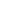 При подготовке  студенческих  рефератов  функции  преподавателя  сводятся к индивидуальной  разъяснительной  работе  со студентом  по формированию содержания, основных  положений  и выводов  по реферату.По сути,  реферат - это не  сочинение,  а  выборка  из опубликованных   источников  материала и их  краткий обзор.  В реферате,  конечно же, можно  излагать и представлять  собственные  мнения и  высказывания.В   вузе   обычно   используются    следующие    разновидности   рефератов: учебные,  контрольные и творческие.Учебные  рефераты получили  широкое  распространение  в вузах   как один из видов самостоятельной  письменной  работы и представляют  собой хорошую практику для  студента  при работе  с литературными   источниками,  их группировке, анализу и последовательному  использованию  информации.Контрольные  рефераты  это обязательные   письменные работы  студентов, которые  применяются для  определения  готовности  студента  к  овладению теми или  иными  знаниями.  В отличие  от учебного  реферата  в контрольном   реферате  большое  значение  приобретает   изложение  студентом   на основе  изученного  материала  своей  собственной  позиции  на  рассматриваемую  проблему. Этот реферат  приближается,  по сути,  к сочинению.Контрольные  рефераты  (по некоторым  дисциплинам)   обычно  отражаются в  учебных  планах вузов  как  обязательная  (наряду  с курсовой)  письменная работа и учитывается  в учебной  нагрузке  преподавателя,  ведущего занятие  по данной дисциплине.  Обязательным  требованием,   предъявляемым  к контрольным рефератам,  является подготовка  отзыва  научного руководителя.Тематика  контрольных   рефератов  обычно   закрепляется  персонально   за каждым  студентов  и не  предусматривает   повторения  тем  у студентов  одной группы. Поэтому  студент,  подготовивший   контрольный  реферат,  обязан предоставить  его  на кафедру  для  проверки  на  соответствие  темы  и  выбранного научного  руководителя  и получить  отметку о  регистрации  и допуске  данного реферата к защите.Творческие  рефераты  -   это  письменные  индивидуальные   самостоятельные работы,  выполненные  по собственному   желанию  составителя  или автора реферата. Работа над  рефератом осуществляется   в следующей  последовательности: выбор темы  реферата;  сбор исходных  литературных   или статистических  данных по  выбранной теме  (книги, учебники,  статьи,  заметки,  иллюстрации,  Интернет,  статистические  сборники  и т.п.);  группировка  подобранных   источников  (по  вопросам);   обработка  и  анализ   полученного   материала;  написание реферата самим  студентом; защита  реферата.Каждый реферат  должен  включать  в себя:  план (3- 4  вопроса),  введение, основное содержание  (разбитое  на вопросы  согласно  плана),  заключение (выводы)  по реферату  и список  использованной  литературы.   Объем реферата  не должен превышать  20 страниц компьютерного  текста.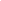 2.1.3. Курсовая работаВ соответствии  с  учебными  планами  студенты  выполняют  курсовые  работы  (проекты)   по  различным  дисциплинам.   Подготовка   курсовой   работы осуществляется  под   руководством  научного   руководителя.   В  процессе  выполнения курсовой  работы  студенту  необходимо  разработать  ее план,  подготовить  и критически  проанализировать   необходимую  литературу,   используя при этом  цифровой и  графический  материал,  а также фактические  данные  по изучаемому вопросу.Курсовая  работа  характеризуется   самостоятельностью,   глубокой  проработкой темы, а также  объемом текста.Студенты,  выполняющие  курсовые   работы,  должны  углублять  свои  научные   познания,   овладевать   навыками   научно-исследовательской    работы, учиться  работать  с книгой,  различными   литературными  источниками,   обрабатывать  экспериментальный  и  цифровой  материал,   данные  статистических сборников и т.п.2.2. НАУЧНЫЕ  ИССЛЕДОВАНИЯ,  ДОПОЛНЯЮЩИЕУЧЕБНЫЙ  ПРОЦЕССОсновной  задачей  научных   исследований,  дополняющих   учебный  процесс,  является выход  за  рамки программы   обучения,  индивидуализация  процесса  обучения,  создание  условий,  предваряющих   обучение  в  магистратуре или аспирантуре,  с учётом  обеспечения  непрерывности.  Содержание  научной работы на этом  этапе - олимпиады,  конкурсы,  научные  конференции, семинары.Для организации  данного  вида  НИРС  приказом  ректора (директора)  создаются научные  студенческие  кружки  (НСК)  под руководством  научного  руководителя. Для  этого  подразделение  по  науке, с  привлечением  заведующих кафедрами в начале  учебного  года на каждой  кафедре  организуют общее  собрание студентов  и сотрудников  кафедры,  на котором  кратко научные  руководители  НИР знакомят  студентов  со своей  научной работой,  что  позволяет им осознанно  подойти  к выбору  направления,  темы  исследования,  научного  руководителя и формы  работы.Руководитель научного  студенческого  кружка  создает рабочую  группу из числа студентов,  пожелавших  заниматься   научными  исследованиями.  От научных руководителей  требуется:- выявление наиболее  способных  и талантливых  студентов;- оказание научно-методической   помощи  в различных  областях знания  и практической деятельности;- организация  участия  студентов  в  научных  и научно-практических   мероприятиях  различного  масштаба  (с  обязательным  персональным  контролем представляемых  материалов).Руководитель  подбирает  каждому  члену  ИСК  тему  исследования  в  рамках установленного   научного  направления.  Тема  должна   содержать  элемент новизны,  позволить  студенту  провести  небольшое  самостоятельное   исследование. Задание  определяется  с учетом  индивидуальности  студента,  его склонности  к теоретической  или  аналитической  работе.  Объем  планируемой  работы должен  укладываться  в рамки времени,  отведенного  на НИРС.Основными  функциями  подразделения   по  науке на  данном  этапе  НИРС являются:Информационная  поддержка   проводимых  олимпиад,  конкурсов,  науч­ных конференций  и семинаров.Отбор на конкурсной  основе  и выдвижение  лучших работ  на соискание премий и грантов.Награждение  грамотами,   дипломами,  призами  и  премиями  авторов   и научных руководителей  лучших  работ.Отбор  наиболее одаренных  студентов  для участия  в олимпиадах,  научно-практических  конференциях,  семинарах и  форумах.Важным этапом  данного  вида НИРС  является подведение  итогов  ее работы,  которая  проводится  в  форме  научных  семинаров,  конференций,   конкурсов, дебатов,  круглых столов  и т.д.Если  семинары являются  одной  из  форм  текущей  студенческой  научной работы, то  конференции подводят  итог  творческой деятельности   студентов за учебный год.2.2.1. Конкурс на  лучшую научную  студенческую  работуРабота для  участия  в конкурсе  предоставляется  в указанные  сроки  в подразделение  по науке для ее дальнейшего  рассмотрения   и оценки.Требования  к работе:работа  должна  быть  выполнена  на актуальную   для современного  развития тему по  экономике, социальному  и общественному   развитию;работа  готовится  в рамках  научных   студенческих  кружков,  под  руководством руководителей  кружков  и других  преподавателей  филиала.Структура:  работа  должна  иметь  план, введение,  разбитое   на параграфы содержание,  заключение   и список   использованной  литературы,   допускается наличие приложений.   Во введении  необходимо  обосновать  актуальность  рассматриваемой  в  работе темы,  подтвердив  ее  цитатами  из докладов   главы государства.   Кроме того,  во введении  ставится цель  работы  и определяются  задачи для  ее  реализации.  В заключении  даются  краткие  авторские  выводы  по всей работе  и рекомендации.В работе обязательно  должен  быть  представлен  статистический  материал и его анализ, сделаны  обобщающие  выводы  и предложения.Работа должна  быть  выполнена  самостоятельно.   При подготовке  работы допускается  участие   профессорско-преподавательского    состава  и  специалистов  в качестве  научных  руководителей.  Автор  не  может  представить  более одной работы. У  работы не может  быть более одного  автора.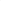 Студенческие  олимпиадыОлимпиада  проводится  в целях  повышения  качества  изучения  студентами  фундаментальных  наук  и  специальных  предметов,   развития  навыков  самостоятельной  работы, развития творческих  способностей.Олимпиада должна  продемонстрировать  умение  студентов раскрывать  не только теоретические  вопросы,  но и выявить  их  умение решать  задачи и  примеры,  пользоваться  электронно-вычислительной    и  компьютерной  техникой.Участвуя в олимпиаде,  студент должен  проявить себя  в умении  решать вопросы, которые  понадобятся  ему  в практической  работе  по  избранной специальности.Во  время  проведения   олимпиады  студенты   имеют  возможность   встречаться между  собой,  обсуждать текущие  проблемы,  знакомиться  с различными научными   школами.Олимпиады  имеют  огромное значение   и в  воспитании студенческой  молодежи.  Без   выработки  у  студентов   навыков  творческого   труда   не  может быть достигнуто  воспитание  нового человека  с высокой  моралью, психологией и нравственностью.Научно-методическое   руководство  командой   студентов  для  подготовки ее  к участию   в I,  II  турах  поручается  наиболее   опытному,  эрудированному преподавателю,  ведущему  лекционный  курс  по дисциплине  или  специальности,  выдвигаемой   на  олимпиаду.  Это,   как  правило,  доцент   или  профессор профилирующей   кафедры.  Для   теоретической   и  практической   подготовки студентов  к участию в олимпиаде  научный  руководитель  организует   занятия по стабильному  графику вне  расписания  по проблемам,  выдвигаемым  на конкурс.  По  отдельным  проблемам  для  консультации   студентов  могут  привлекаться  высококвалифицированные   преподаватели смежных,   родственных  по профилю олимпиады  кафедр.При подготовке  к участию  в олимпиаде,  студенты  помимо  изучения дисциплин по  программе  обучения в  вузе, занимаются   изучением  взглядов, концепций ученых  страны  как самостоятельно,  так  и под  руководством  ведущих преподавателей вуза.2.2.3.Круглый  столКруглый  стол  -  форма   публичного  обсуждения   или  освещения   каких-либо   вопросов,  когда   участники   высказываются   в   определённом   порядке (первоначально -  сидя за  столом,  имеющим  круглую  форму);  совещание,  обсуждение чего-либо  с равными  правами  участников.  Проводится  для привлечения  общественного   внимания  к   социально  значимой   проблеме.   На  него приглашаются  лица, способные  дать  объективную  оценку  происходящим  событиям.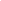 Круглый   стол  -    это  форма   научной   работы   студентов,   как  правило, имеющих  опыт  работы,  практической  деятельности  в  области  обсуждаемого вопроса.   На  «круглом   столе»  обучающиеся   могут   и  должны   попробовать обоснованно  поставить злободневные   вопросы  по теме  обсуждения,  серьезно аргументировать  подходы  к их решению,  а также  сообщить  об удачном  и  неудачном  опыте. «Круглый  стол» -  это своего  рода  совещание  по обмену опытом и обсуждению  практического опыта, достижений  и ошибок.ДебатыДебаты  -  это  командная  (как  правило)  интеллектуальная   игра,  в которой игроки  (в дебатах  их  чаще называют  спикерами ) доказывают   свою позицию  и опровергают   позицию оппонентов   в строго  определяемом   правилами формате,  который  характеризуется  требованиями   к ролям  спикеров,  продолжительности  и порядком их речей  и спецификой  содержания  спора.Цель  дебатов  -  научить  студентов   высказывать  свое  мнение,  слушать других  и уметь   вести дискуссию   со своим  оппонентом   в спокойной,  доброжелательной  манере. Студенты  должны  уметь также  приводить  аргументы  за и против  обсуждаемой  идеи,  постараться  своими  аргументами  убедить оппонентов в правильности  избранной  позиции.ДискуссияДискуссия  - одна  из  активных  форм учебного   процесса,  призванная мобилизовать  практические  и  теоретические   знания  обучающихся  на  поприще «сражения  истин»,  «сражения   подходов»,   взглядов  на  одну  и  ту  же  реальность существенно  отличающихся  точек зрения.Дискуссия  уместна  и  даже  незаменима  при  освоении  теоретических  общественных дисциплин.Студенческая  научно-практическая    конференцияКонференция  (ср.век.  лат.  conferentia,   от лат.  confero  -  собираю  в одно место) - собрание,  совещание  представителей  каких-либо  организаций,  групп, государств,  а  также  отдельных   лиц,  учёных  для  обсуждения   определенных вопросов.Студенческая  научно-практическая   конференция  представляет  собой  выступления докладчиков   по определенной  теме.  Ее  цель - обсуждение  и  решение различных  проблем.За  2 месяца  до  конференции,   организационный   комитет  проводит  разъяснительно-информационную    беседу   со  студентами   о  теме,   назначении   и требованиях  к  тезисам  докладов  конференции.  В  случае  привлечения  к  участию  в  конференции  студентов   других  вузов,  организационным    комитетом рассылаются  информационные   письма,   включающие  в  себя  информацию   о дате проведения  конференции,  ее теме,  направлениях  работы  секционных  заседаний  и  требованиях  к  подготовке,   оформлению  и  сроке   подачи  тезисов докладов. Информация  о проведении  конференции  и основных  требованиях  к тезисам докладов  также размещается  на сайте филиала.В  сроки,  установленные  организационным    комитетом,  осуществляются сбор тезисов докладов,  их  рецензирование  и рубрикация.  К началу  конференции издается сборник  тезисов докладов  участников  конференции.Подготовка  тезисов  докладов  и  выступлений  студентов   с докладами   на конференции   осуществляется    под   научным    руководством   профессорско-преподавательского  состава  кафедр -   руководителей  НСК,  а  также  преподавателей, проводящих  занятия  по дисциплинам,   смежным  с тематикой  конференции.До  начала  конференции  организационным   комитетом   подготавливается пресс-релиз  и   программа   конференции,   рассылаются   письма-приглашения для участников  конференции из других  вузов и организаций.В пленарном заседании  конференции  с докладами  выступают  профессорско-преподавательский  состав,   приглашенные   специалисты-практики   и видные деятели науки,  раскрывающие  суть изучаемой  проблемы, ее  состояние на современном  этапе,  а также  основные   перспективные  направления  ее  решения. Студенческие  доклады заслушиваются  на  секционных заседаниях.По  итогам проведения   студенческой  научно-практической   конференции составляется  рекомендация  конференции   по  рассматриваемой   на конференции теме.Тезисы докладаТезисы  (от греческого   слова «положение»)   - это  вид  работы,  включающий в  себя основную  сущность  текста  в кратком  изложении,  где  автор тезисов доказывает или  опровергает то, в  чем он стремится  убедить читателя.Иногда  считают,  что тезисы  это  только  краткое  изложение  доклада.  На самом деле  это  изложение  должно  складываться   из  нескольких  тезисов,  характеризующих общее  содержание доклада.Формулирование   тезисов,    например,    научного   или   другого   доклада должно  осуществляться  таким  образом,  чтобы  читатель  мог  прочувствовать последовательность  и логику мыслей тезируемого  материала.В тезисах  не  предусматривается  наличие  таблиц,  схем  или  графических материалов.Доклад  на научно-практической  конференцииДоклад  студента  на  научно-практической   конференции  -  это  выступление с информационным  сообщением  по изучаемой  проблематике.Подготовка  доклада   и  студента  к  выступлению   с  ним  осуществляется под контролем научного  руководителя.Доклад  подготавливается  в виде  презентации,  в которую  помимо текстовой  информации   включается    иллюстративный   и  аналитический   материал.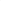 Помимо   презентации,  докладчиком    может  быть   подготовлен   раздаточный материал,  включающий  в  себя  презентацию  доклада   и/или  дополнительную информацию  не  отраженную  в  презентации.  Объем  доклада  -  5  - 6  страниц компьютерного  текста  (включая таблицы   и иллюстративный   материал). Время доклада -  5 -  10 минут.Научно-практический   семинарСеминар  (от  лат.   seminarium  -  рассадник),   вид  групповых   занятий  по какой-либо  научной,  учебной   и другой   проблеме,  обсуждение  участниками заранее  подготовленных  сообщений,  докладов  и т.  п.В отличие  от  научно-практической    конференции,  семинар    носит  учебный  характер  и  предусматривает   наличие  в его  программе   лекций,  учебно­методических  материалов  и  практических  занятий,  имеющих  целью не  только закрепить  полученные   в процессе  лекций  знания,  но и  проверить  степень их усвоения  слушателями.Программы   студенческих   научно-практических    семинаров   ориентированы  на  достижение   конкретных   целей  и  адаптируются   в соответствии   со спецификой  темы  или  рассматриваемой   на  нем проблемы,   а также  уровнем знаний  студентов   в  данной   области   исследования.    Студенческий   научно-практический  семинар  может быть  организован  по широкому  спектру  тем.Основными    задачами   студенческого    научно-практического     семинара являются:  изучить  какую-либо  тему,  актуальную   для  современного  общественного  развития,  или  более  углубленно   рассмотреть  вопросы,  затрагивающие  область  научных  знаний  и  не  включенные  в  программу  учебного   процесса;  дать  студентам   возможность   обучения  без  отрыва  от  учебного   процесса;  решить не  только  образовательную   задачу,  но и  повышение  сплоченности  студенческого    коллектива;   укрепление   навыков   работы   в  команде, корпоративной  культуры.В  целях   обеспечения    всех   слушателей   комплектом    информационно­справочных   материалов   по  тематике   семинара   к  моменту  его   проведения должен  быть издан  сборник материалов   научно-практического   семинара.НАУЧНЫЕ  ИССЛЕДОВАНИЯ,   ПАРАЛЛЕЛЬНЫЕУЧЕБНОМУ  ПРОЦЕССУОсновная  задача   научных  исследований,    параллельных   учебному  процессу  -  научная  профессионализация    студентов  под   руководством  высококвалифицированных   преподавателей   и научных  сотрудников,   т.е. специализация,  подготовка  к конкретной   области  научной деятельности,   выбор  научного  руководства.  Содержание   работы  на  этом  этапе  -  участие  в  плановых научных  исследованиях,   выполняемых   по  госбюджетным   и хозяйственным договорам, грантам.Руководитель   плановых  научных   исследований,   выполняемых   по   госбюджетным  и хозяйственным  договорам,   грантам,  выбирает  студентов,  достигших успехов в учебном процессе и способных к научно-исследовательской  деятельности,   для получения   ими  опыта  НИР  и  формирования  научного  задела  и  собственного   понимания  исследуемых   научных проблем в  период обучения.Работа по  выполнению  научных  исследований,   параллельных  учебному процессу,  проводится  согласно  сроков  и требований   грантодателя  или  организации, осуществляющей   данные научные  исследования.1.7. СТРУКТУРА  И ОРГАНИЗАЦИЯ   РАБОТЫ НАУЧНЫХСТУДЕНЧЕСКИХ   КРУЖКОВ (НСК)Научные  студенческие  кружки (НСК)  создаются  при  всех кафедрах   вуза с   целью непосредственной  организации  научной  работы  студентов   по определенной отрасли  знаний.Цель  деятельности  научных  студенческих   кружков  -  углубление полученных во время учебных занятий знаний и развитие научно- исследовательских  способностей  у студентов.Задачи деятельности  научных  студенческих  кружков:1.повысить  профессиональный    уровень  студентов;2. дать более углубленные знания  по отдельным учебным дисциплинам;3. осуществлять  научное   руководство  при  подготовке  студентами  тезисов, статей,  докладов,  выступлений  и научных  работ;4. приобщить   студентов    к общественной   деятельности  и   научной   работе,   участию  в научно-практических   семинарах,   конференциях,  симпозиумах, круглых  столах, дебатах,  дискуссиях,  олимпиадах   и конкурсах;5. сформировать    у    студентов    основы   логического     и   критического мышления.Членом  НСК  может  стать любой   студент,  успешно  усваивающий   учебную  программу  и добровольно   изъявивший  желание  участвовать   в  научной работе. Прием  осуществляется   в добровольном  порядке  на  основании устного заявления  вступающего.За организацию   работы  НСК отвечает  заведующий   кафедрой.  Он назначает руководителя научного кружка из числа профессорско-преподавательского   состава кафедры.    Заместитель   руководителя  НСК  ежегодно избирается  на общем  собрании  научного  кружка из  числа его членов.Руководитель  студенческого  научного  кружка: - организует  работу научного  кружка;- оказывает   помощь  членам   кружка  в  овладении   методикой   научного исследования;- уточняет  тематику  научно-исследовательских    работ  исходя  из направления исследования  проводимого   кафедрой;- совместно  с  преподавателями   кафедры  осуществляет  научное  руководство  работами   студентов,   оказывает   помощь  членам   кружка   в  выборе  и уяснении  вопросов  темы  научной  работы,  составлении   плана исследования, подборе литературы  и т.д.;- подбирает  кандидатуру   председателя   кружка   для  утверждения   её  на заседании  кружка;- отбирает  работы  студентов   для  участия  в  конкурсе  на  лучшую  научную  работу  и представляет   их на  кафедральный,   вузовский,  межвузовский, государственный  или  международный  конкурсы  на лучшую  научную  работу студентов;- совместно  с подразделением   по  науке организует   и проводит  научные студенческие  конференции,  семинары,  дебаты,  круглые столы  и пр.;- составляет  план  работы   кружка  и  представляет   его  для  утверждения - заведующему  кафедры  и подразделению   по науке,  ведёт  журнал учета  работы научного  студенческого  кружка;- организует  рецензирование  выполненных   студентами  научных  работ и их обсуждение  на кафедре;- осуществляет   научное  руководство    подготовкой   студентами  тезисов докладов   и  выступлений   студентов   с  докладами    на  научно-практических конференциях  и семинарах;- осуществляет   научное   руководство   подготовкой   студентами    публикуемых в газетах  и журналах статей  и сообщений;- ходатайствует  о  поощрении  студентов,  активно  участвующих  в  работе кружка и качественно  выполнивших  научные работы.Заседания  студенческих   научных  кружков  проводятся   в соответствии   с общим  графиком  мероприятий,  запланированных   в  вузе на  учебный  год,  не реже одного раза  в месяц.В рамках   работы   научного кружка    организуются    ознакомление   студентов   с  задачами   научной работы,   изучение  с ними  основ методики  научного исследования,   общих принципов  его организации  и проведения.На заседаниях  кружка рассматриваются   и обсуждаются  результаты  научной   работы  членов   кружка.   Лучшие   работы   могут   быть   рекомендованы кружком  и кафедрой  на вузовские,  межвузовские,  государственные  и  международные конференции  и конкурсы  научных работ.Для выполнения  организационной  работы  и учета деятельности  научного студенческого  кружка, из числа  студентов избирается  председатель  кружка.При наличии  в кружке более  15 студентов  в помощь  председателю  может быть избран секретарь  кружка.Председатель  научного студенческого  кружка:- осуществляет  непосредственную  связь  с кафедрой  и подразделением  по науке;- совместно  с научным  руководителем  разрабатывает   план работы  кружка на учебный  год;- по рекомендации  научного  руководителя  обеспечивает   подготовку докладов и  выступлений на  научных  конференциях,  а также на  заседаниях кружка;- своевременно  информирует   членов  кружка   о мероприятиях,   проводимых по вопросам  научной работы  на кафедрах  и в вузе;- ведёт учёт научных  работ студентов,  представляемых  на конкурсы;- совместно  с научным  руководителем  ведет  журнал  учёта работы  кружка.Мероприятиями,  организованными   в  рамках  деятельности  научных  студенческих  кружков,  могут  быть:  научные  и  научно-практические   конференции  и семинары,  дебаты,  викторины,   круглые  столы,  конкурсы,  олимпиады, форумы, обзорные  лекции-презентации  и дискуссии.Приложение 6Примерные вопросы для экзамена и темы для рефератов или статей по итогам педпрактики1. Нормативно-правовые основы организации образовательного процесса в вузе.2. Нормативно-правовые документы определяющие деятельность кафедры, факультетов, институтов в структуре высшей и профильной школы.3. Нормативные  документы определяющие содержание в высшей и профильной школе.4. Методы обучения в высшей и профильной школе.5. Сущность проблемного обучения.6. Групповые методы решения проблем в обучении студентов высшей и профильной школы.7. Метод мозгового штурма в обучении студентов высшей и профильной школе.8. Метод проектов в обучении в высшей и профильной школе.9. Технологии обучения в высшей и профильной школе.10. Технология знаково-контекстного обучения.11. Технология модульного обучения.12. Технологии игрового обучения.13. Сущность и особенности информационной компьютерной технологии обучения.14. Электронные средства обучения.15. Разработка электронного учебника.16. Дистанционное обучение.17. Система организационных форм обучения в высшей и профильной школе.18. Лекция как ведущая организационная форма обучения в высшей и профильной школе.19. Семинарские занятия.20. Практические занятия.21. Лабораторный практикум.22. Анализ занятия.23. Значение и сущность самостоятельной работы студентов в высшей и профильной школе.24. Особенности управления самостоятельной работой студентов.25. Организация и виды самостоятельной работы студентов.26. Методические обеспечение и контроль самостоятельной работы студентов.27. Цель и содержание НИРС28. Учебно-исследовательская работа студентов как часть их профессиональной подготовки.29. Форма организация НИРС.30. Система контроля учебной деятельности студентов.31. Специфика содержания и организации воспитательной деятельности в высшей и профильной школе.32. Сущность, цели и задачи студенческого самоуправления.33. Особенности развития личности студента высшей и профильной школы.34. Факторы, влияющие на успешность обучения студентов.35. Проблема адаптации первокурсников у условиям вуза.36. Типология личности студентов.37. Социально-психологические особенности студенческой группы.38. Методы психодиагностики в высшей и профильной школе.39. Социально-психологический климат и конфликты в студенческом коллективе и способы их разрешения.40 Методы изучения и оценки деятельности и свойств личности специалиста.41. Профессиональная деятельность преподавателя высшей и профильной школы.42. Компетентностный подход в образовании в условиях высшей и профильной школы.№ п/пНаименованиекомпетенцииПредшествующиеразделы ОПОППоследующиеразделы ОПОП1.ОПК-2Современные проблемы науки и образованияСоциология, философия и экономика образованияПрактика по получению профессиональных умений и опыта профессиональной деятельности (организационно-педагогическая)Педагогика и психология  высшей и профильной школыКомпетентностный подход в высшем образованииПрактика по получению профессиональных умений и опыта профессиональной деятельности (научно-исследовательская)2.ПК-1Инновационные процессы в образованииПедагогическая диагностика и мониторингПрактика по получению профессиональных умений и опыта профессиональной деятельности (организационно-педагогическая)Практикум по управлению качеством образованияГосударственная итоговая аттестация3.ПК-4Инновационные процессы в образованииПрактикум по педагогическим технологиямПедагогическая диагностика и мониторингОбразование в зарубежных странахФеноменология педагогикиВалеологические основы высшего образования№п/пРазделы (этапы) практикиВиды работ на практике, включая самостоятельную работу обучающихся и трудоемкость (в акад. часах)Формы текущего контроля1.Подготовительный1. Ознакомление с материально-технической базой высшей и профильной школы и методическим обеспечением образовательного процесса. (6 час.)2.	Ознакомление с организацией планирования и учёта учебно-воспитательной работы в высшей и профильной школе (6 час.)3.	Ознакомление с нормативными документами планирования,  организации и реализации образовательного процесса в высшей и профильной школе (по профилю преподаваемых дисциплин. (4 час.)4.	Подготовка научно-методических материалов для проведения экспериментального исследования по теме диссертации. (4 час.)5.	Изучение методических материалов по организации НИРС на кафедре. (6 час.)6.	Подготовка индивидуальных методических материалов по организации и руководству НИРС. (4 час.)7.	Изучение и анализ специфики образовательно-воспитательного процесса в высшей и профильной школе(4 час.)1. Проверка дневника2. Собеседование3. Индивидуальная консультация4. Групповая дискуссия5. Устный отчет о готовности к практике, проверка методических материалов.2.Рабочий1. Посещение и анализ лекционных, семинарских и практических занятий у ведущих преподавателей в соответствии с профилем преподавания. (14 час.)2. Подготовка и проведение лекционных (не менее 2-х, одно из них зачетное), семинарских и практических  (не менее 2-х, одно из них зачетное) (20 час.)3. Работа со специальной научно-методической литературой. (14 час.)4. Подготовка аннотации на раздел учебного пособия. (14 час.)5. разработка тестовых заданий по учебной теме для оценивания процесса обучения (8 час.)6. Взаимопосещения учебных занятий (не менее 2-х). (8 час.)7. Руководство НИРС, руководство подготовкой студенческого доклада на студенческую научно-практическую конференцию. (12 час.)8. Участие в подготовке и проведению коллективной формы НИРС (дебаты или дискуссия). (8 час.)9. Подготовка статьи или реферата проблеме профессиональной подготовки в высшей и профильной школе (30 час.)1. Анализ 2-х занятий с разными целями.2. Планы или технологические карты занятий с их методическим обеспечением (с использованием со-временных средств: мультимедийные, аудио, видео и др.)3. Картотека литературных источников по педагогике и технологии профессионального обучения, преподаваемой дисциплине4. Аннотация на раздел учебного пособия5. Тесты для контроля знаний обучающихся6. Протоколы и анализ эффективности просмотренных занятий3.Итоговый1. Анализ проделанной работы, рефлексия. (30 час.)2. Итоговая конференция. (4 час.)3. Подготовка отчетных документов и материалов. (20 час.)Дневник, отчет о проделанной работе, экзамен.№ п/пКомпетенцииРазделы(этапы)практикиПоказатели и критерии оцениванияШкалаоценивания(Мин-Макс)1.ОПК-2 - готовность использовать знание современных проблем науки и образования при решении профессиональных задачПодготовительный1. Организованность, умение правильно распределять время для решения поставленных задач, виды деятельности в подготовительный период.2. Умение планировать свою деятельность на подготовительный период.3. Исполнительность, точность, и скрупулезность в работе в организационный период.4. Мотивированность и готовность к педагогической деятельности5-102.ОПК-2 - готовность использовать знание современных проблем науки и образования при решении профессиональных задачПК -1 способность применять современные методики и технологии организации образовательной деятельности, диагностики и оценивания качества образовательного процесса по различным образовательным программамПК-4 готовность к разработке и реализации методик, технологий и приемов обучения, к анализу результатов процесса их использования в организациях, осуществляющих образовательную деятельностьРабочий1. Ответственность и обязательность, проявленные магистрантом в ходе практики.2. Методическая подготовленность магистранта, проявленная в ходе практики.3. Качество подготовки и проведения учебных занятий и воспитательных мероприятий, организация научно-исследовательской деятельности студентов.4. Самостоятельность в учебно-методической работе.5. Заинтересованность в результатах педагогической деятельности.6. Инициативность и творчество проявленные магистрантов в ходе практики.35-603.ОПК-2 - готовность использовать знание современных проблем науки и образования при решении профессиональных задачИтоговый1. Ответственность и четкость, собранность проявленные магистрантом в ходе отчетного периода педпрактики.2. Качество выполненной научно-исследовательской работы.3.Качество самоанализа магистрантом собственной педагогической деятельности.4. Качество и своевременность подготовки учебных, методических материалов и отчетной документации.20-30ИТОГО:ИТОГО:ИТОГО:ИТОГО:60-100БУРЯТСКИЙBURYATГОСУДАРСТВЕННЫЙSTATEУНИВЕРСИТЕТUNIVERSITY670000, Республика Бурятия, г. Улан-Удэ, ул.670000, Russia, Buryatia, Ulan-Ude, 24 aСмолина, 24-аSmolin St.Тел.: (301-2) 29-71-70, факс: (301-2) 29-71-40Phone (301-2) 29-71-70, fax: (301-2) 29-71-40E-mail:  univer@bsu.ruE-mail: univer@bsu.ruРаздел третийРАБОЧИЙ ГРАФИК (ПЛАН) ПРОВЕДЕНИЯ ПРАКТИКИРАБОЧИЙ ГРАФИК (ПЛАН) ПРОВЕДЕНИЯ ПРАКТИКИЧисло,Вид работыВыполнено / немесяц, годВид работывыполненомесяц, годвыполнено№ФИО обучающегосяПодпись обучающегося12345…№Критерии анализа и пояснения к нимХарактеристики лекции, конкретные способы и приемы, позволяющие лектору реализовать тот или иной дидактический принцип или функцию лекции1Научность Соответствие содержания образования современному уровню науки; употребление научных терминов; использование лектором результатов собственной научно-исследовательской работы2Связь теории с практикой Согласование содержания обучения с учебно-профессиональным опытом студентов, их потребностями и интересами; демонстрация возможности использования теоретических знаний на практике, значимости научных знаний в практической профессиональной деятельности3Систематичность и последовательность Связь с предыдущим и последующим материалом; показ места темы в науке, учебной дисциплине; сообщение темы, цели, плана лекции; следование плану; логика изложения материала; выделение главных идей; систематизация знаний студентов4Сознательность Включение студентов в процесс постановки целей, рефлексии процесса и результатов обучения; приведение к осознанию студентами личностного смысла приобретения знаний для профессионального становления5Доступность Следование от простого к сложному; обращение к опыту студентов; разъяснение понятий, приведение примеров6Наглядность Представление учебного материала в символической, графической и изобразительной форме; использование примеров и фактов7Ориентирующая функцияПоказ лектором возможностей расширения и углубления знаний со ссылками на определенных авторов и источники литературы, приведение методических рекомендаций, направляющих самостоятельную работу по теме8Воспитательная функция Проявление педагогической позиции, отношения лектора к научному материалу и профессиональной деятельности; проведение мировоззренческих идей; воспитывающий характер взаимоотношений со студентами9Развивающая функцияВключение студентов в работу по осмыслению и переработке информации, разрешение проблем и противоречий; проблемность построения материала; демонстрация различных подходов, противоречий10Организующая функция Руководство ведением конспекта, разрешение задавать вопросы; поддержание внимания студентов№Критерии анализа и пояснения к нимХарактеристика лектора1.Внешний видОпрятность, деловой стиль одежды, умеренность макияжа и т.д.2.Выразительность речи Четкое и ясное произнесение звуков речи, ритм, образность и ясность речи, выразительность интонаций, оптимальность жестов и мимики и т.д.3.Культура речиВладение нормами устного и письменного научного языка, правилами произношения, ударения, грамматики, словоупотребления. умение использовать выразительные языковые средства по теме лекции и т.д.4.Знание предмета и владение материалом Информационная насыщенность лекции, демонстрация глубины знаний, связь содержания лекции с другими лекциями, способы подачи материала, использование разных примеров и т.д.5.Умение установить контакт с аудиториейЭмоциональный и интеллектуальный контакт: ориентация на слушателей, обратная связь, поддержание внимания, познавательного интереса и т.д.6.Отношение к студентам Уважение групповых ценностей, уважение студентов как личностей, отсутствие интеллектуального снобизма, демократизм, доброжелательность, внимательность и т.д. 7.Другие  №Критерии анализа и поясненияХарактеристики занятияХарактеристики занятияОрганизационные вопросы учебного занятия Структура учебного занятия. Своевременность начала и окончания. Содержание и длительность организационного периода. Рациональность использования времени. Уровень организованности студентов и требовательность преподавателя. Дисциплинарные замечания и их целесообразность. Сосредоточенность и устойчивость внимания студентов на всех этапах учебного занятия. Эмоциональная атмосфера на учебном занятии.Организационные вопросы учебного занятия Структура учебного занятия. Своевременность начала и окончания. Содержание и длительность организационного периода. Рациональность использования времени. Уровень организованности студентов и требовательность преподавателя. Дисциплинарные замечания и их целесообразность. Сосредоточенность и устойчивость внимания студентов на всех этапах учебного занятия. Эмоциональная атмосфера на учебном занятии.Общепедагогические требования к проведению учебного занятия Качества речи (эмоциональность, выразительность, лаконичность, точность постановки вопросов). Внешний вид преподавателя: поза, мимика, жесты. Умение преподавателя владеть аудиторией, распределять внимание (одновременно вести наблюдение за студентами, анализировать содержание ответов, поддерживать логическую нить занятия). Характер воспитательного воздействия на студентов в ходе занятия. Взаимоотношения преподавателя со студентами. Социально-психологический климат в группе. Учет индивидуальных особенностей студентов. Ориентация на формирование общекультурных компетенций. Общепедагогические требования к проведению учебного занятия Качества речи (эмоциональность, выразительность, лаконичность, точность постановки вопросов). Внешний вид преподавателя: поза, мимика, жесты. Умение преподавателя владеть аудиторией, распределять внимание (одновременно вести наблюдение за студентами, анализировать содержание ответов, поддерживать логическую нить занятия). Характер воспитательного воздействия на студентов в ходе занятия. Взаимоотношения преподавателя со студентами. Социально-психологический климат в группе. Учет индивидуальных особенностей студентов. Ориентация на формирование общекультурных компетенций. Методика обучения Содержание. Обеспечение научности учебного материала, связи теории с практикой, наглядности. Связь с лекциями, с предыдущими темами, с другими дисциплинами. Объем учебного материала и уровень трудности учебных задач, взятых для занятия. Его соответствие познавательным возможностям студентов.Методы. Применение на занятии инновационных, интерактивных методов обучения, их целесообразность. Способы обеспечения активности, продуктивного и творческого характера деятельности. Уровень активности студентов и сознательности освоения учебного материала. Методика доведения до студентов цели и задач учебного занятия. Методика постановки и решения учебных задач. Четкость обобщения и выводов на отдельных этапах учебного занятия. Методика первичного закрепления учебного материала на учебном занятии. Способы подведения итогов учебного занятия.Средства. Использование технических, программных, наглядных средств обучения. Качество используемых средств (учебной литературы, презентаций и т.п.). Целесообразность применяемых средств обучения .Методика обучения Содержание. Обеспечение научности учебного материала, связи теории с практикой, наглядности. Связь с лекциями, с предыдущими темами, с другими дисциплинами. Объем учебного материала и уровень трудности учебных задач, взятых для занятия. Его соответствие познавательным возможностям студентов.Методы. Применение на занятии инновационных, интерактивных методов обучения, их целесообразность. Способы обеспечения активности, продуктивного и творческого характера деятельности. Уровень активности студентов и сознательности освоения учебного материала. Методика доведения до студентов цели и задач учебного занятия. Методика постановки и решения учебных задач. Четкость обобщения и выводов на отдельных этапах учебного занятия. Методика первичного закрепления учебного материала на учебном занятии. Способы подведения итогов учебного занятия.Средства. Использование технических, программных, наглядных средств обучения. Качество используемых средств (учебной литературы, презентаций и т.п.). Целесообразность применяемых средств обучения .Методика контроля Методы и приемы контроля (устный опрос, собеседование, краткие письменные работы, выполнение индивидуальных заданий, беглый опрос, уплотненный опрос, тест). Целесообразность их применения. Соблюдение критериев оценок. Обоснование выставляемой оценки. Ориентация на оценку компетенций.Фактическое состояние знаний, умений и навыков студентов: уровень знаний и понимания учебного материала; умение доказать правильность своих суждений; культура и грамотность речи; умение применять знания на практике и т.п.Методика контроля Методы и приемы контроля (устный опрос, собеседование, краткие письменные работы, выполнение индивидуальных заданий, беглый опрос, уплотненный опрос, тест). Целесообразность их применения. Соблюдение критериев оценок. Обоснование выставляемой оценки. Ориентация на оценку компетенций.Фактическое состояние знаний, умений и навыков студентов: уровень знаний и понимания учебного материала; умение доказать правильность своих суждений; культура и грамотность речи; умение применять знания на практике и т.п.Учебно-лабораторная базаСанитарно-гигиеническое и эстетическое состояние учебной аудитории, комфортность расположения преподавателя и студентов, обеспеченность необходимыми средствами,  работоспособность, ддоступность средств обучения. Рациональность использования учебной аудитории, компьютеров, учебной доски и т.д.Учебно-лабораторная базаСанитарно-гигиеническое и эстетическое состояние учебной аудитории, комфортность расположения преподавателя и студентов, обеспеченность необходимыми средствами,  работоспособность, ддоступность средств обучения. Рациональность использования учебной аудитории, компьютеров, учебной доски и т.д.Выводы Выполнение плана занятия, результативность занятия, степень достижения поставленных целей, степень реализации принципов наглядности, систематичности и последовательности, связи теории с практикой, доступности, активности, сознательности и т.д.Выводы Выполнение плана занятия, результативность занятия, степень достижения поставленных целей, степень реализации принципов наглядности, систематичности и последовательности, связи теории с практикой, доступности, активности, сознательности и т.д.№Критерии анализа и пояснения к нимХарактеристики лекции, конкретные способы и приемы, позволяющие лектору реализовать тот или иной дидактический принцип или функцию лекцииЗаключение об уровне выраженности признака, рекомендации по совершенствованию лекции1.Научность Соответствие содержания образования современному уровню науки; употребление научных терминов; использование лектором результатов собственной научно-исследовательской работы.2.Связь теории с практикой Согласование содержания обучения с учебно-профессиональным опытом студентов, их потребностями и интересами; демонстрация возможности использования теоретических знаний на практике, значимости научных знаний в практической профессиональной деятельности.3.Систематичность и последовательность Связь с предыдущим и последующим материалом; показ места темы в науке, учебной дисциплине; сообщение темы, цели, плана лекции; следование плану; логика изложения материала; выделение главных идей; систематизация знаний студентов.4.Сознательность Включение студентов в процесс постановки целей, рефлексии процесса и результатов обучения; приведение к осознанию студентами личностного смысла приобретения знаний для профессионального становления.5.Доступность Следование от простого к сложному; обращение к опыту студентов; разъяснение понятий, приведение примеров.6.Наглядность Представление учебного материала в символической, графической и изобразительной форме; использование примеров и фактовОриентирующая функцияПоказ лектором возможностей расширения и углубления знаний со ссылками на определенных авторов и источники литературы, приведение методических рекомендаций, направляющих самостоятельную работу по темеВоспитательная функция Проявление педагогической позиции, отношения лектора к научному материалу и профессиональной деятельности; проведение мировоззренческих идей; воспитывающий характер взаимоотношений со студентами.Развивающая функцияВключение студентов в работу по осмыслению и переработке информации, разрешение проблем и противоречий; проблемность  построения материала; демонстрация различных подходов, противоречий.Организующая функция Руководство ведением конспекта, разрешение задавать вопросы; поддержание внимания студентов.№Критерии анализа и пояснения к нимХарактеристики лектораОбщее заключение об аспиранте как лекторе, рекомендации по совершенствованию лекторского мастерства1.Внешний видОпрятность, деловой стиль одежды, умеренность макияжа и т.д.2.Выразительность речи Четкое и ясное произнесение звуков речи, ритм, образность и ясность речи, выразительность интонаций, оптимальность жестов и мимики и т.д.3.Культура речиВладение нормами устного и письменного научного языка, правилами произношения, ударения, грамматики, словоупотребления. умение использовать выразительные языковые средства по теме лекции и т.д.4.Знание предмета и владение материалом Информационная насыщенность лекции, демонстрация глубины знаний, связь содержания лекции с другими лекциями, способы подачи материала, использование разных примеров и т.д.5.Умение установить контакт с аудиториейЭмоциональный и интеллектуальный контакт: ориентация на слушателей, обратная связь, поддержание внимания, познавательного интереса и т.д.6.Отношение к студентам Уважение групповых ценностей, уважение студентов как личностей, отсутствие интеллектуального снобизма, демократизм, доброжелательность, внимательность и т.д. 7.Другие  №Критерии анализа и поясненияХарактеристики занятияРекомендации по совершенствованию методики проведения занятияОрганизационные вопросы учебного занятия Структура учебного занятия. Своевременность начала и окончания. Содержание и длительность организационного периода. Рациональность использования времени. Уровень организованности студентов и требовательность преподавателя. Дисциплинарные замечания и их целесообразность. Сосредоточенность и устойчивость внимания студентов на всех этапах учебного занятия. Эмоциональная атмосфера на учебном занятии.Общепедагогические требования к проведению учебного занятия Качества речи (эмоциональность, выразительность, лаконичность, точность постановки вопросов). Внешний вид преподавателя: поза, мимика, жесты. Умение преподавателя владеть аудиторией, распределять внимание (одновременно вести наблюдение за студентами, анализировать содержание ответов, поддерживать логическую нить занятия). Характер воспитательного воздействия на студентов в ходе занятия. Взаимоотношения преподавателя со студентами. Социально-психологический климат в группе. Учет индивидуальных особенностей студентов. Ориентация на формирование общекультурных компетенций. Методика обучения Содержание. Обеспечение научности учебного материала, связи теории с практикой, наглядности. Связь с лекциями, с предыдущими темами, с другими дисциплинами. Объем учебного материала и уровень трудности учебных задач, взятых для занятия. Его соответствие познавательным возможностям студентов. Методы. Применение на занятии инновационных, интерактивных методов обучения, их целесообразность. Способы обеспечения активности, продуктивного и творческого характера деятельности. Уровень активности студентов и сознательности освоения учебного материала. Методика доведения до студентов цели и задач учебного занятия. Методика постановки и решения учебных задач. Четкость обобщения и выводов на отдельных этапах учебного занятия. Методика первичного закрепления учебного материала на учебном занятии. Способы подведения итогов учебного занятия.Средства. Использование технических, программных, наглядных средств обучения. Качество используемых средств (учебной литературы, презентаций и т.п.). Целесообразность применяемых средств обучения .Методика контроля Методы и приемы контроля (устный опрос, собеседование, краткие письменные работы, выполнение индивидуальных заданий, беглый опрос, уплотненный опрос, тест). Целесообразность их применения. Соблюдение критериев оценок. Обоснование выставляемой оценки. Ориентация на оценку компетенций.Фактическое состояние знаний, умений и навыков студентов: уровень знаний и понимания учебного материала; умение доказать правильность своих суждений; культура и грамотность речи; умение применять знания на практике и т.п.Учебно-лабораторная базаСанитарно-гигиеническое и эстетическое состояние учебной аудитории, комфортность расположения преподавателя и студентов, обеспеченность необходимыми средствами,  работоспособность, доступность средств обучения. Рациональность использования учебной аудитории, компьютеров, учебной доски и т.д.Выводы Выполнение плана занятия, результативность занятия, степень достижения поставленных целей, степень реализации принципов наглядности, систематичности и последовательности, связи теории с практикой, доступности, активности, сознательности и т.д.ВопросыРезультаты анализа1Каковы цели освоения дисциплины? Как они соотносятся с общими целями образовательной программы (ОП)? 2Каково место дисциплины в структуре ОП? Как дано описание логической и содержательно-методической взаимосвязи с другими частями ОП (дисциплинами, модулями, практиками)? Указаны ли требования к «входным» знаниям, умениям и навыкам обучающегося, необходимые при освоении данной дисциплины и приобретенные в результате освоения предшествующих дисциплин (модулей)? Указаны ли теоретические дисциплины и практики, для которых освоение данной дисциплины необходимо как предшествующее?3Какие компетенции обучающегося формируются в результате освоения дисциплины? Как указанные компетенции представлены в требованиях к знаниям, умениям и навыкам, полученным в ходе изучения дисциплины? Как они связаны с целями дисциплины?4Кратко охарактеризуйте структуру и содержание дисциплины: общую трудоемкость дисциплины в зачетных единицах и часах; формы контроля по учебному плану; тематический план изучения учебной дисциплины; виды самостоятельной работы.5Какие инновационные и интерактивные образовательные технологии используются для реализации данной дисциплины?6Какие оценочные средства используются для текущего контроля успеваемости, промежуточной аттестации по итогам освоения дисциплины? Указаны ли темы докладов, рефератов, проектов, курсовых работ и др. Приводятся ли контрольные вопросы и задания для проведения текущего контроля и промежуточной аттестации по итогам освоения дисциплины, а также для контроля самостоятельной работы обучающегося по отдельным разделам дисциплины? Указаны ли критерии оценки?7Какое используется учебно-методическое и информационное обеспечение дисциплины (перечень основной литературы, дополнительной литературы, программного обеспечения и Интернет-ресурсы)? Насколько оно доступно для студентов, отвечает критериям новизны?8Каково материально-техническое обеспечение дисциплины? Указаны ли специализированные лаборатории и кабинеты с перечнем оборудования и технических средств обучения, обеспечивающих проведение всех видов учебной работы?9Заключение. Понятна ли вам логика программы? Смогли бы вы реализовать данную программу, ее раздел? Какие уточнения и изменения, на ваш взгляд, необходимы для этого?Направления самоанализаСильные стороны (что удалось)Слабые стороны (что необходимо совершенствовать)Организационные вопросы учебного занятия Целесообразность выбора структуры учебного занятия. Своевременность начала и окончания. Рациональность использования времени. Уровень организованности студентов. Поддержание дисциплины и внимания студентов на всех этапах учебного занятия. Общепедагогические требования к проведению учебного занятия Качества речи,  умение владеть аудиторией, распределять внимание. Воспитательное воздействие на студентов в ходе занятия. Ориентация на формирование общекультурных компетенций. Построение педагогически целесообразных взаимоотношений со студентами и создание благоприятного социально-психологического климата в группе. Учет индивидуальных особенностей студентов. Методика обучения: содержаниеКонструирование учебного материала, его логика, связь с лекциями, с предыдущими темами, с опытом студентов. Обеспечение научности, систематичности и последовательности, связи теории с практикой, наглядности. Объем учебного материала и уровень трудности учебных задач, взятых для занятия. Его соответствие познавательным возможностям студентов. Методика обучения: методыПрименение на занятии инновационных, интерактивных методов обучения, их целесообразность. Способы обеспечения активности, продуктивного и творческого характера деятельности. Уровень активности студентов и сознательности освоения учебного материала. Методика доведения до студентов цели и задач учебного занятия. Методика постановки и решения учебных задач. Четкость обобщения и выводов на отдельных этапах учебного занятия. Методика первичного закрепления учебного материала на учебном занятии. Способы подведения итогов учебного занятия.Методика обучения: средстваОптимальность выбора и использования технических, программных, наглядных средств обучения. Качество используемых средств (учебной литературы, презентаций и т.п.). Целесообразность применяемых средств обучения. Методика контроля Методы и приемы контроля, целесообразность их применения. Соблюдение критериев оценок. Обоснование выставляемой оценки. Ориентация на оценку компетенций.Фактическое состояние знаний, умений и навыков студентов: уровень знаний и понимания учебного материала; умение доказать правильность своих суждений; культура и грамотность речи; умение применять знания на практике и т.п.Общая характеристика педагогического мастерства Успешность выполнения аналитической, прогностической, проектировочной, организационной, коммуникативной, оценочной, рефлексивной функций преподавателя. Личностные качества, обеспечивающие успешность преподавательской деятельности.Этапы занятияЗадачи этапаСодержание учебного материалаФормы организации обученияМетоды обученияОбратная связь и измерителиВремя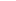 Дата посещенийФ.И.О. практикантаДисциплинаЭффективность занятияЭффективность занятияОбщий вывод«+»«-»Содержание подготовкиПоказатели оценки подготовленности преподавателяБаллы
0, 1, 2, 3Научно-теоретическая подготовка.
1. Знание теоретических основ науки преподаваемого предмета.1. Ориентация в целях и задачах науки.2. Владение основными закономерностями науки.
3. Оперирование научной терминологией.4. Ориентация в отборе содержания обучения на основе научных данных, фактов, понятий.5. Понимание логики науки.2. Знание методов науки преподаваемого предмета1. Ориентация в многообразии методов научного познания.
2. Понимание сущности методов, используемых в науке.
3. Представление о возможности использования методов науки в процессе преподавания предмета.3. Знание истории развития науки и современных ее достижений.1. Ориентация в истории научных открытий.2. Понимание необходимости ее использования в процессе преподавания предмета.3. Владение знаниями о современных достижениях науки и практики.4. Представление о роли и месте использования этих знаний в обучении.Методическая подготовка.
1. Знание содержания образования студентов по учебному предмету.1. Представление о роли учебного предмета в системе обучения, воспитания и развития студентов.2. Понимание целей и задач обучения студентов по учебному предмету.3. Ориентация в учебных планах и программах преподавания учебного предмета.4. Вычисление ведущих знаний, умений и навыков, которые необходимо сформировать у студентов в процессе преподавания учебного предмета.2. Знание методов и приемов обучения учащихся по учебному предмету.1. Понимание адекватности методов и приемов обучения целям и содержанию обучения по учебному предмету.
2. Ориентация в разнообразии и целевой направленности различных методов и приемов обучения студентов.
3. Понимание сущности различных методов обучения студентов и специфики их использования в процессе преподавания учебного предмета.4. Ориентация в новых методах и приемах обучения, в новых подходах к использованию традиционных методов обучения.3. Знание форм организации обучения студентов учебному предмету.1. Понимание взаимной связи содержания, форм и методов обучения студентов учебному предмету.2. Ориентация в разнообразии и специфики различных форм организации обучения студентов учебному предмету.3. Ориентация в новых формах организации обучения студентов учебному предмету, их сущности и условиях успешного использования в преподавании.4. Знание средств обучения студентов учебному предмету.1. Ориентация в разнообразии, специфике и условиях использования различных средств обучения студентов учебному предмету.2. Понимание роли и функций средств обучения в активизации учебно-познавательной деятельности студентов и развития их интереса к учебному предмету, в решении других педагогических задач.Психолого-педагогическая подготовка
1. Знание психологических особенностей учащихся1. Ориентация в психологических особенностях студентов и необходимости их учета при отборе содержания, форм и методов обучения.2. Понимание роли психодиагностики в развитии студентов.
3. Ориентация в диагностических методах оценки развития различных сторон психики студентов. 2. Знание психологических закономерностей обучения, воспитания и развития.1. Понимание закономерностей познания.2. Ориентация в компонентах учения, их сущности и логической взаимосвязи.3. Понимание психологических основ обучения, воспитания и развития личности студентов различных возрастных групп.3. Знание теоретических основ педагогики.1. Понимание целей и задач педагогических взаимодействий со студентами в процессе их обучения, воспитания и развития.2. Ориентация в методах педагогической диагностики уровня обученности и воспитанности студентов.3. Представление о психологии уроков и характеристика занятий разного типа.4. Ориентация в классификации методов обучения и характеристика каждого из них.4. Знание педагогических технологий.1. Понимание необходимости управления учебно-познавательной деятельности студентов и места преподавателя в этом процессе.2. Владение приемами планирования и организация личного труда и учебного труда студентов.3. Ориентация в содержании контрольно-аналитической деятельности преподавателя в процессе профессионального обучения студентов.4. Владение приемами педагогической техники.